MY STAYING HEALTHY PLAN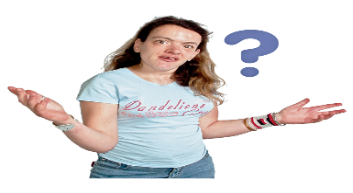 What will you do?When will you do it?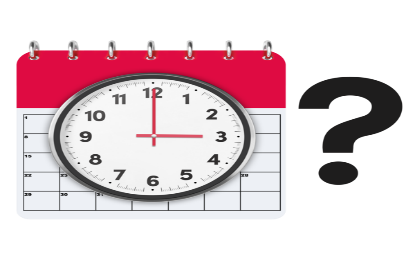 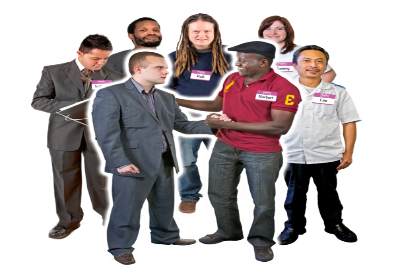            Who will help?